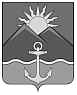 ДУМА ХАСАНСКОГО МУНИЦИПАЛЬНОГО ОКРУГАПРИМОРСКОГО КРАЯРЕШЕНИЕпгт Славянка27.04.2023                                                                                                                                         № 119О протесте заместителя прокурора Хасанского района от 22.03.2023г.  на решение Думы Хасанского муниципального района Приморского края от 27.10.2021г. № 334 «Об утверждении Положения о муниципальном контроле на автомобильном транспорте, городском наземном электрическом транспорте и в дорожном хозяйстве вне границ населенных пунктов в границах Хасанского муниципального района и на территориях сельских поселений, входящих в состав Хасанского муниципального района».Рассмотрев и обсудив протест заместителя прокурора Хасанского района от 22.03.2023 на решение Думы Хасанского муниципального района Приморского края от 27. 10.2021 № 334 «Об утверждении Положения о муниципальном контроле на автомобильном транспорте, городском наземном электрическом транспорте и в дорожном хозяйстве вне границ населенных пунктов в границах Хасанского муниципального района и на территориях сельских поселений, входящих в состав Хасанского муниципального района», Дума Хасанского муниципального округа Приморского краяРЕШИЛА:Протест заместителя прокурора Хасанского района от 22.03.2023 на решение Думы Хасанского муниципального района Приморского края от 27.10.2021 № 334 «Об утверждении Положения о муниципальном контроле на автомобильном транспорте, городском наземном электрическом транспорте и в дорожном хозяйстве вне границ населенных пунктов в границах Хасанского муниципального района и на территориях сельских поселений, входящих в состав Хасанского муниципального района» удовлетворить.Рекомендовать администрации Хасанского муниципального округа разработать новый проект правового акта о регулировании отношений в сфере муниципального контроля на транспорте и дорожном хозяйстве на территории Хасанского муниципального округа.Настоящее решение вступает в силу со дня его принятия.Председатель Думы                                                                                      Н.В. Карпова